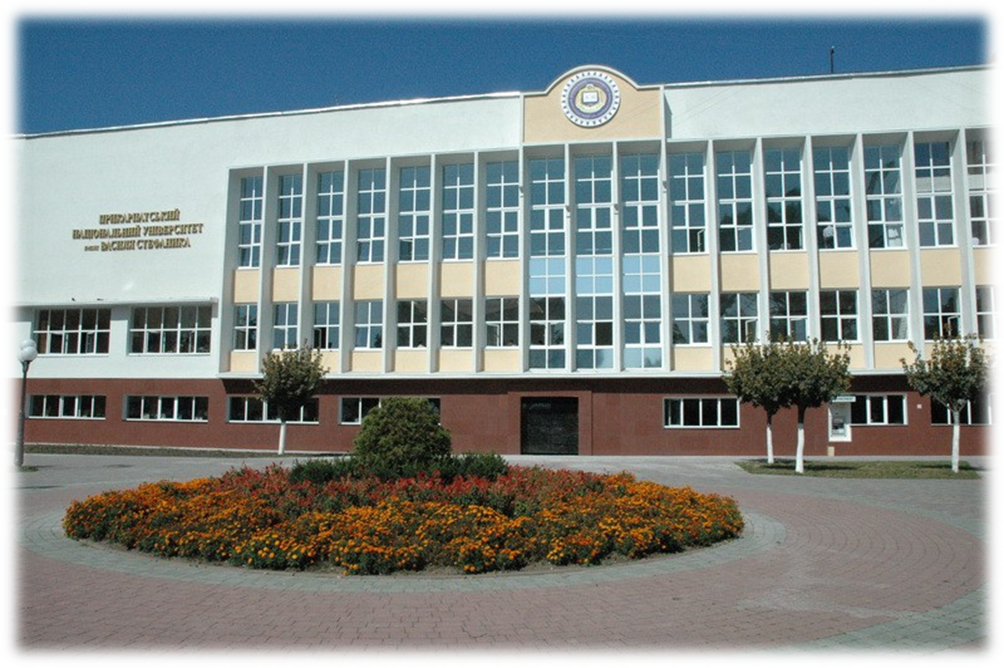 Віртуальна виставканових надходженьна 13 квітня 2018 року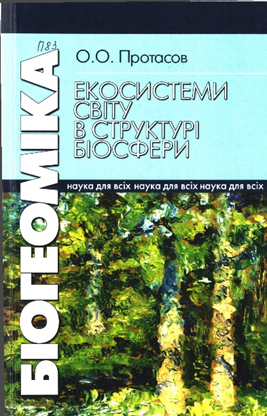 502.211           Протасов О. О.  Біогеоміка. Екосистеми світу в структурі біосфери / О. О. Протасов; НАН України, Ін-т гідробіології. – К. : Академперіодика, 2017. – 382 с.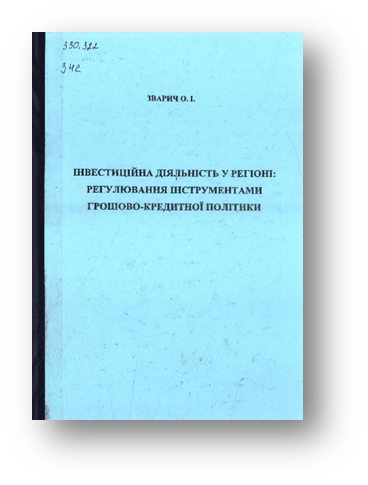 330.322           Зварич О. І.  Інвестиційна діяльність у регіоні: регулювання інструментами грошово-кредитної політики : моногр. / О. І. Зварич; Прикарпатський нац. ун-т ім. В. Стефаника, Івано-Франківський ун-т права ім. Короля Данила Галицького. – Івано-Франківськ : ЛІК, 2016. – 208 с.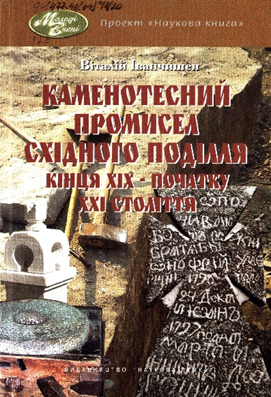 94(477.43/.44)«18/20»           Іванчишен В. Р.  Каменотесний промисел Східного Поділля кінця ХІХ - початку ХХІ століття: побутовий та сакральний виміри : моногр. / В. Р. Іванчишен; Ін-т мистецтвознавства, фольклористики та етнології ім. М. Т. Рильського. – К. : Наук. думка, 2017. – 215 с.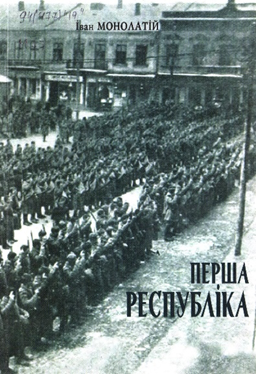 94(477)«19»           Монолатій І.  Перша республіка: Коломия в часи ЗУНР / І. Монолатій. – Івано-Франківськ : Лілея НВ, 2017. – 95 с.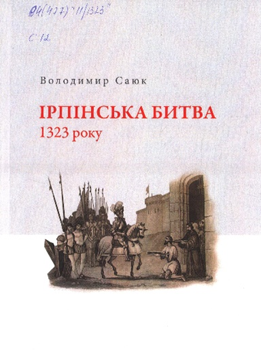 94(477)«11/1323»           Саюк В.  Ірпінська битва 1323 року : історичне дослідження / В. Саюк. – Біла Церква : Вид-ць О.В.Пшонківський, 2017. – 124 с.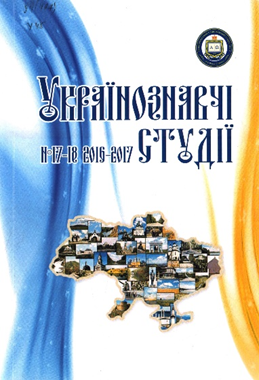 94(477)           Українознавчі студії : науково-теоретичний журнал Інституту українознавства. – Івано-Франківськ : ДВНЗ "Прикарпатський нац. ун-т ім. В. Стефаника", 2016-2017. – № 17-18. – 220 с.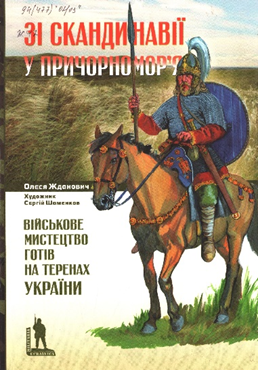 94(477)«02/03»           Жданович О.  Зі Скандинавії у Причорномор'я. Військове мистецтво готів на теренах України / О. Жданович. – К. : Темпора, 2017. – 96 с.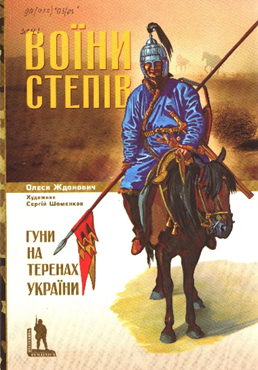 94(477)«03/05»           Жданович О.  Воїни степів. Гуни на території України  / О. Жданович. – К. : Темпора, 2017. – 76 с.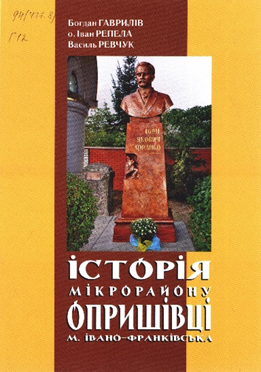 94(477.8)           Гаврилів Б.  Історія мікрорайону Опришівці м. Івано-Франківська : ілюстрована історико-краєзнавча книга / Б. Гаврилів; Івано-Франківська організація Нац. спілки краєзнавців України. – 2-е вид., перероб. і доп. – Івано-Франківськ : Лілея-НВ, 2017. – 510 с.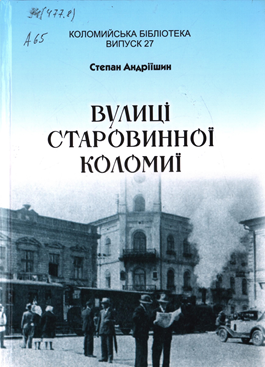 94(477.8)           Андріїшин С.  Вулиці старовинної Коломиї : історико-краєзнавчі нариси / С. Андріїшин. – Коломия : Вік, 2017. – 440 с.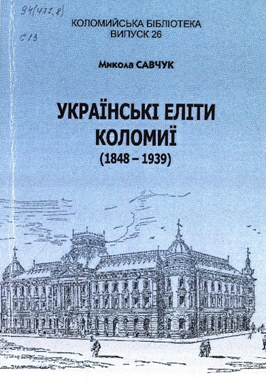 94(477.8)           Савчук М.  Українські еліти Коломиї (1848-1939) / М. Савчук. – Коломия : Вік, 2017. – 112 с.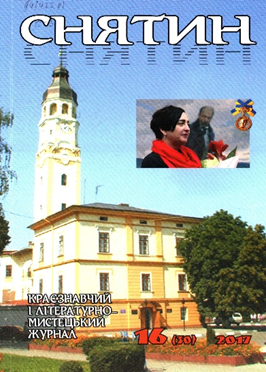 94(477.8)           Снятин : краєзнавчий і літ.-мистецький журнал. – Снятин : ПрутПринт, 2017.  – № 16(30).  – 96 с.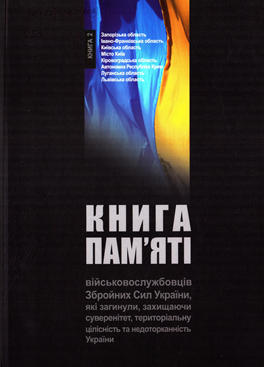 94(477)«2014/2016»           Книга пам'яті військовослужбовців ЗСУ, які загинули, захищаючи суверенітет,територіальну цілісність та недоторканність України. – К. : ЛАТ@ К, 2017. – Кн. 2. – 448 с.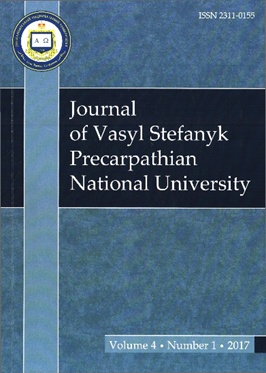           Journal of V.Stefanyk Precarpathian National University. Vol. 4. No. 1. – Ivano-Frankivsk, 2017. – 200 p.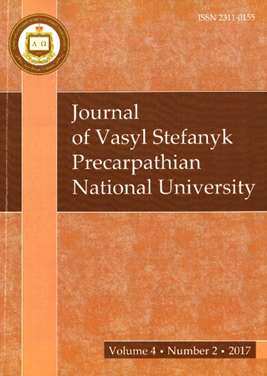           Journal of V.Stefanyk Precarpathian National University. Vol. 4. No. 2. – Ivano-Frankivsk, 2017. – 138 p.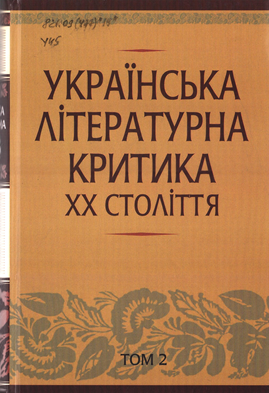 821.09(477)«19»           Українська літературна критика ХХ століття : антологія у 2-х т. Т. 2 : Літературні дискусії другої половини ХХ ст. Кн. 2 / наук. ред. В. Дончик; НАН України, Ін-т літератури ім. Т. Г. Шевченка. – К. : Наук. думка, 2017. – 630 с.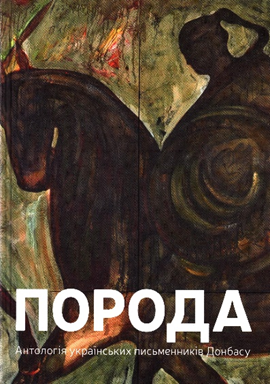 821(477) «1917/…»           Порода : Антологія українських письменників Донбасу / упор. В. Білявський, М. Григоров. – К. : Легенда, 2017. – 384 с.